Consorzio 6 Toscana Sud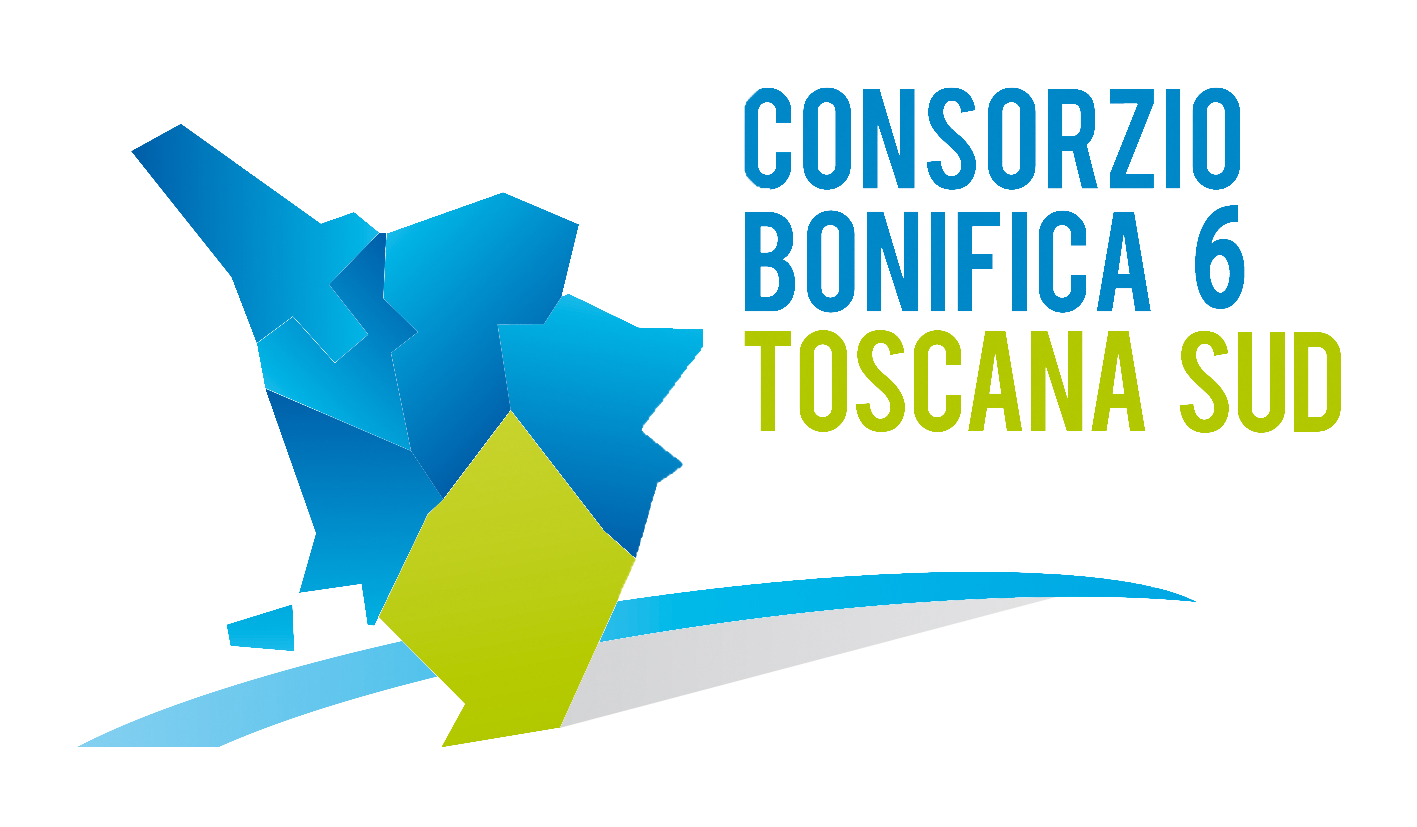 Viale Ximenes n. 3 – 58100 Grosseto - tel. 0564.22189     bonifica@pec.cb6toscanasud.it   -   www.cb6toscanasud.it     Codice Fiscale  01547070530  	 DECRETO DEL DIRETTORE  GENERALE N. 4 DEL  08 GIUGNO 2015   L’anno duemilaquindici il giorno 08 del mese di Giugno alle ore 11.00 presso la sede del Consorzio in Grosseto, viale Ximenes n. 3IL DIRETTORE GENERALEVista la Legge Regionale n. 79 del 27.12.2012;Visto il Decreto del Presidente n. 223 del 22 Gennaio 2015 con il quale è stato assunto l’Arch. Fabio Zappalorti con la qualifica di Direttore Generale del Consorzio 6 Toscana Sud a far data dal 01 Febbraio 2015;  Visto il vigente Statuto Consortile approvato con delibera n. 6 dell’Assemblea consortile seduta  n. 2 del 29/04/2015 e pubblicato sul B.U.R.T Parte Seconda n. 20 del 20/05/2015 Supplemento n. 78;   Visto in particolare l’Art. 39 lettera e) del Vigente Statuto;Visto il D.Lgs. 12 aprile 2006, n. 163 “Codice dei contratti di lavori, servizi e forniture;Visto il D.P.R. 5 ottobre 2010, n. 207 “Regolamento di esecuzione e attuazione del Decreto Legislativo n. 163/2006;Vista la L.R. 13 luglio 2007, n. 38 “Norme in materia di contratti pubblici e relative disposizioni sulla sicurezza e regolarità del lavoro” e successive modifiche ed integrazioni;Vista la L. 241/1990 “Nuove norme in materia di procedimento amministrativo e di diritto di accesso ai documenti amministrativi”;Visto che le eccezionali precipitazioni atmosferiche abbattutesi nel comprensorio dell’ex Consorzio Bonifica Osa Albegna nei giorni 5/6 gennaio 2010 e seguenti, hanno creato numerose frane spondali, smottamenti e notevoli danni alle opere pubbliche di bonifica;Che in conseguenza di quanto sopra esposto l’ufficio tecnico del Consorzio Bonifica Osa Albegna ha redatto, in data 20.04.2011, il progetto Preliminare denominato “02793-CALAMITA’ 5/6 GENNAIO – LAVORI DI CONSOLIDAMENTO FRANE SPONDALI MEDIANTE RIPRISTINO DI MANUFATTI IN C.A. SUL CANALE PRINCIPALE N.4 – 059 BONIFICA - C.U.P.: H033B11000080002” dell’importo complessivo di Euro 140.000,00 e che esso è stato approvato con delibera della Deputazione Amministrativa del Consorzio n.7 seduta n.2 del 29.04.2011, inviato alla Provincia di Grosseto con nota n. 1269 del 16.05.2011;Che la Provincia di Grosseto con Deliberazione della Giunta Provinciale n. 124 del 22.06.2011 ha preso atto del progetto preliminare “02793-Calamità 5/6 gennaio 2010 – Lavori di consolidamento frane spondali mediante ripristino di manufatti in c.a. sul canale Principale n.4 – Consorzio Osa Albegna”;Che a seguito di quanto sopra il Consorzio al fine di accellerare le procedure ha redatto il relativo progetto Definitivo-Esecutivo in data 08.07.2011 dell’importo di Euro 140.000,00, approvato con delibera di urgenza n.2 del 09.07.2011 Delibera Deputazione n.1 seduta n.5 del 27.07.2011 e trasmesso alla Provincia di Grosseto con nota n.2823 del 07.10.2011;Che la Regione Toscana ha trasmesso al Consorzio Bonifica Osa Albegna, con nota n. A00GTR/37731/P80.140 del 08.02.2012 il Decreto Dirigenziale n. 324 del 03.02.2012 “D.Lgs 102/2004-Ripristino opere di bonifica danneggiate da eventi atmosferici eccezionali nelle Province di Arezzo,Grosseto,Lucca e Pisa – Approvazione programma lavori” esecutivo a termini di legge, con il quale viene finanziato il suddetto intervento;Che a seguito degli eventi alluvionali del 2012 e 2014 non si è potuto dare seguito ai lavori per via degli effetti sui canali e fossi di bonifica nel comprensorio del Consorzio Osa Albegna a causa dei sopracitati eventi calamitosi.Vista la nota n.395 del 28.01.2015 con la quale la Regione Toscana-Settore Difesa del Suolo, ha comunicato al Consorzio 6 Toscana Sud subentrato al Consorzio Bonifica Osa Albegna per soppressione dello stesso ai sensi della L.R. 79/2012, di procedere nell’iter amministrativo, ecc, secondo il finanziamento previsto di €.140.000,00;Viste le disposizioni di cui al D.lgs. 163/2006 e ss.mm.ii.;Considerata la necessità di approvare in linea tecnica al fine di attivare le relative procedure autorizzative;Preso atto del parere del Responsabile del Procedimento;D E C R E T ADi approvare in linea tecnica il Progetto Definitivo-Esecutivo, “Revisione n. 1 in data 04.06.2015” a seguito dell’adeguamento dell’I.V.A. e nuovo quadro economico denominato “PERIZIA n°042 – 02793 – FONDI SOLIDATIETA’ NAZIONALE-CALAMITA’ 5/6 GENNAIO 2010 - LAVORI DI CONSOLIDAMENTO FRANE SPONDALI MEDIANTE RIPRISTINO MANUFATTI IN C.A. SUL CANALE PRINCIPALE N.4 - COMUNE DI ORBETELLO” - N.CUP: H33B11000080002, dell’importo complessivo di Euro 140.000,00, costituito dai seguenti elaborati:Di autorizzare il settore progettazione a procedere con l’iter di verifica ed acquisizione dei pareri tecnici del progetto sopra citato;di dichiarare il presente decreto immediatamente eseguibile, prevedendone la pubblicazione sul sito internet del Consorzio.                                                                              IL DIRETTORE GENERALE                                                                                       (Fabio ZAPPALORTI)A-RELAZIONE GENERALEC-ELABORATI GRAFICI:C.1-Corografia - 1:50.000C.2-Planimetria generale - 1:10.000C.3-Planimetria indicativa- 1:5.000C.4-Sezioni - 1:100C.5-Computi metrici movimento terra e materialiC.6-Documentazione fotograficaF-PIANO DI SICUREZZA E DI COORDINAMENTO:F.1-Analisi e valutazione dei rischiF.2-Quadro di incidenza quantità della manodoperaF.3-Stima incidenza sicurezzaF.4-Fascicolo con caratteristiche dell'operaE-PIANO DI MANUTENZIONE DELL’OPERA E DELLE SUE PARTIG-COMPUTO METRICO ESTIMATIVO E QUADRO ECONOMICOH-CRONOPROGRAMMAI-ELENCO PREZZII1-Analisi dei prezziL -SCHEMA DI CONTRATTO E CAPITOLATO SPECIALE D'APPALTO